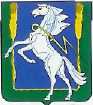 АДМИНИСТРАЦИЯ ДОЛГОДЕРЕВЕНСКОГО СЕЛЬСКОГО ПОСЕЛЕНИЯСОСНОВСКОГО МУНИЦИПАЛЬНОГО РАЙОНАЧЕЛЯБИНСКОЙ ОБЛАСТИРоссийская Федерация, 456510,  Челябинская область, Сосновский район,  с. Долгодеревенское,ул. 50 лет ВЛКСМ, 17, тел. (факс) (8-351-44) 3-21-85 тел. (8-351-44) 5-24-41 исх. №_______от «__» _____________ 2015г.	ИзвещениеАдминистрация Долгодеревенского сельского поселения Сосновского муниципального района извещает о возможности предоставления земельного участка общей площадью 510 кв.м., с кадастровым номером 74:19:0310010:28, расположенного по адресу: Челябинская область, Сосновский район, с. Долгодеревенское, напротив дома №19 по ул. Энергетиков, для ведения личного подсобного хозяйства.Граждане, заинтересованные в предоставлении данного земельного участка в течение 30 дней со дня опубликования настоящего извещения вправе подавать заявления о намерении участвовать в аукционе по продаже земельного участка.Заявления подаются в письменном виде в Администрацию Долгодеревенского сельского поселения  по будням с 09.00-16.00 часов, по адресу: с. Долгодеревенское, ул. 50 лет ВЛКСМ, 17, приемная Главы поселения, тел. 8(351)44-5-24-41.Глава Долгодеревенскогосельского поселения					                           Н.Н. Битюкова